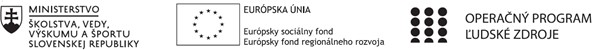 Správa o činnosti pedagogického klubu    Manažérske zhrnutie: Robotika je pre členov PK úplne novým svetom, preto je najlepšie                                          začať od úplných základov. Podľa vedúceho mimoškolskej činnosti                                          VRAR, Mgr. Kristiána Šoókyho, najvhodnejšou voľbou je LEGO                                         robot.    Podstata: Prírodovedné a kreatívne myslenie – ROBOTIKA                        Vstup do sveta programovania pomocou univerzálneho školského robota          Ľahko zrozumiteľné prostredie s programovaním od základov   Rozmanité možnosti, ktoré oslovia začiatočníkov i profesionálov                12. Hlavné body, témy stretnutia, zhrnutie priebehu stretnutia:ďalších požiadaviek na žiaka: - práca s internetom- práca so súbormi – kopírovanie, presúvanie, ukladanie- komunikáciu prostredníctvom internetu (e-mail, disk. fórum, chat)-  inštaláciu potrebných programov.                  13. Závery a odporúčania: robotika v školskom prostredí je jedna z inovatívnych                    možností ako zatraktívniť štúdium a ako pomôže zefektívniť výučbu. Technologický                    pokrok stále  viac napreduje v oblasti vedy a techniky vo vytváraní nových produktov.                         V dnešnej dobe sú čím ďalej tým viac presadzované technológie tak prečo nevyužiť                                   možnosti, ktoré nám dnešok prináša. Myslím, že o pár rokov bude bežnou súčasťou                    výučby prepojenie tradičného vyučovania v spojení s technológiami a konkrétne                    s robotikou.                Príloha:Prezenčná listina zo stretnutia pedagogického klubu1. Prioritná osVzdelávanie2. Špecifický cieľ1.1.1 Zvýšiť inkluzívnosť a rovnaký prístup kukvalitnému vzdelávaniu a zlepšiť výsledky a kompetencie detí a žiakov3. PrijímateľGymnázium Jána Amosa Komenského – Comenius Gimnázium, Štúrova 16, Želiezovce4. Názov projektuZvýšenie kvality vzdelávania na Gymnáziu J. A. Komenského v Želiezovciach5. Kód projektu ITMS2014+312011U7446. Názov pedagogického klubuJeden za všetkých, všetci za jedného7. Dátum stretnutia pedagogického klubu 11.05.20218. Miesto stretnutia pedagogického klubuGymnázium Jána Amosa Komenského – Comenius Gimnázium, Štúrova 16, Želiezovce9. Meno koordinátora pedagogického klubuCserbová Katarína10. Odkaz na webové sídlo zverejnenejsprávywww.comgim.sk14.	Vypracoval (meno, priezvisko) Mgr. Šoóky Kristián15.	Dátum 12.05.202116.	Podpis17.	Schválil (meno, priezvisko)Katarina Cserbová18.	Dátum 12.05.202119.	Podpis